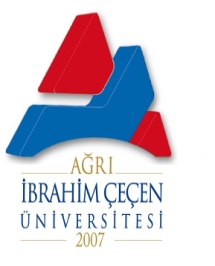 T.C.                                                                                                                                                                                                          AĞRI İBRAHİM ÇEÇEN ÜNİVERSİTESİ İSLAMİ İLİMLER FAKÜLTESİ DEKANLIĞIGÖREV DEVRİ FORMUT.C.                                                                                                                                                                                                          AĞRI İBRAHİM ÇEÇEN ÜNİVERSİTESİ İSLAMİ İLİMLER FAKÜLTESİ DEKANLIĞIGÖREV DEVRİ FORMUYayın Tarihi : 18.12.2019T.C.                                                                                                                                                                                                          AĞRI İBRAHİM ÇEÇEN ÜNİVERSİTESİ İSLAMİ İLİMLER FAKÜLTESİ DEKANLIĞIGÖREV DEVRİ FORMUT.C.                                                                                                                                                                                                          AĞRI İBRAHİM ÇEÇEN ÜNİVERSİTESİ İSLAMİ İLİMLER FAKÜLTESİ DEKANLIĞIGÖREV DEVRİ FORMURevizyon Tarihi: 18.12.2019TAŞINIR KAYIT KONTROL BÖLÜMÜTAŞINIR KAYIT KONTROL BÖLÜMÜTAŞINIR KAYIT KONTROL BÖLÜMÜTAŞINIR KAYIT KONTROL BÖLÜMÜ1Adı – SoyadıJiyan ÖZENJiyan ÖZEN1UnvanıBilgisayar İşletmeniBilgisayar İşletmeni1Görev - Yetki ve Sorumlulukları Görev Tanımında belirtilen görevleri yapmak, yetkileri kullanmak ve sorumlulukları taşımakGörev Tanımında belirtilen görevleri yapmak, yetkileri kullanmak ve sorumlulukları taşımak1Görev Devri 1Yedek Görevi--